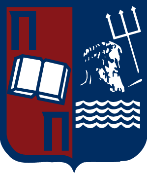 ΠΑΝΕΠΙΣΤΗΜΙΟ ΠΕΙΡΑΙΩΣΤΜΗΜΑ ΨΗΦΙΑΚΩΝ ΣΥΣΤΗΜΑΤΩΝΣΥΣΤΑΤΙΚΗ ΕΠΙΣΤΟΛΗΟΔΗΓΙΕΣΠαρακαλούμε συμπληρώστε τις απαραίτητες πληροφορίες για τον υποψήφιο ή την υποψήφια στα πεδία που ακολουθούν.Εάν προτιμάτε, μπορείτε να χρησιμοποιήσετε δικό σας επιστολόχαρτο για να συντάξετε τη συστατική επιστολή, την οποία παρακαλούμε να επισυνάψετε στην παρούσα σελίδα. Σε αυτή την περίπτωση, παρακαλούμε να λάβετε υπόψη τις πληροφορίες που ζητάμε σε αυτή τη φόρμα.Η επιστολή – αν δεν μας αποσταλεί απευθείας ηλεκτρονικά - θα πρέπει να παραδοθεί σφραγισμένη σε φάκελο.Ευχαριστούμε για τη βοήθειά σας!ΠΡΟΓΡΑΜΜΑ ΜΕΤΑΠΤΥΧΙΑΚΩΝ ΣΠΟΥΔΩΝ (Π.Μ.Σ.)ΔΙΚΑΙΟ ΚΑΙ ΤΕΧΝΟΛΟΓΙΕΣ ΠΛΗΡΟΦΟΡΙΚΗΣ ΚΑΙ ΕΠΙΚΟΙΝΩΝΙΩΝ 
MSc in Law and Information and Communication TechnologiesΣτοιχεία Υποψήφιου / ΥποψήφιαςΣτοιχεία Υποψήφιου / ΥποψήφιαςΣτοιχεία Υποψήφιου / ΥποψήφιαςΣτοιχεία Υποψήφιου / ΥποψήφιαςΣτοιχεία Υποψήφιου / ΥποψήφιαςΣτοιχεία Υποψήφιου / ΥποψήφιαςΣτοιχεία Υποψήφιου / ΥποψήφιαςΣτοιχεία Υποψήφιου / ΥποψήφιαςΟνοματεπώνυμοΟνοματεπώνυμοΟνοματεπώνυμοΣτοιχεία ΣυντάκτηΣτοιχεία ΣυντάκτηΣτοιχεία ΣυντάκτηΣτοιχεία ΣυντάκτηΣτοιχεία ΣυντάκτηΣτοιχεία ΣυντάκτηΣτοιχεία ΣυντάκτηΣτοιχεία ΣυντάκτηΟνοματεπώνυμο ΣυντάκτηΟνοματεπώνυμο ΣυντάκτηΤίτλοςΤίτλοςΊδρυμα/Oργανισμός/EταιρείαΊδρυμα/Oργανισμός/EταιρείαΊδρυμα/Oργανισμός/EταιρείαΔιεύθυνσηΔιεύθυνσηΤηλέφωνοE-mailΑπό πότε και με ποια ιδιότητα γνωρίζετε τον υποψήφιο / την υποψήφια;Εάν ο υποψήφιος / η υποψήφια παρακολούθησε μαθήματα που διδάξατε, τι μαθήματα παρακολούθησε, τι βαθμό πήρε σε κάθε μάθημα και ποια ήταν η σχετική κατάταξη που είχε στην τάξη του;Σχολιάστε τις δεξιότητες και τις δυνατότητες του υποψηφίου / της υποψήφιας σε προφορική και γραπτή επικοινωνία, συνεργασία με άλλους και άλλες και εμπρόθεσμη επίτευξη στόχωνΕξηγήστε τους λόγους για τους οποίους προτείνετε τον υποψήφιο / την υποψήφια για το συγκεκριμένο πρόγραμμα μεταπτυχιακών σπουδώνΣΥΝΙΣΤΑΤΕ ΤΟΝ ΥΠΟΨΗΦΙΟ / ΤΗΝ ΥΠΟΨΗΦΙΑ ΓΙΑ ΤΟ ΣΥΓΚΕΚΡΙΜΕΝΟ ΜΕΤΑΠΤΥΧΙΑΚΟ;ΣΥΝΙΣΤΑΤΕ ΤΟΝ ΥΠΟΨΗΦΙΟ / ΤΗΝ ΥΠΟΨΗΦΙΑ ΓΙΑ ΤΟ ΣΥΓΚΕΚΡΙΜΕΝΟ ΜΕΤΑΠΤΥΧΙΑΚΟ;τον συνιστώ ανεπιφύλακτατον συνιστώ με επιφυλάξειςδεν τον συνιστώδεν έχω διαμορφώσει εικόνα/δεν είμαι σίγουροςΗμερομηνίαΥπογραφή Συντάκτη